Look at the six pictures showing stages in the life cycle of a bean. Cut them out and put them into a circle to show how the cycle works. Glue them onto paper if you can. The pictures should go in a clockwise direction.Label what is happening at each stage. These words might help you. You might use more than one for some of the stages.Germination       root growth       shoot emerging            first true leaves appearingFlowers appearing        pollination and fertilization           fruit developmentPods ready for seed dispersal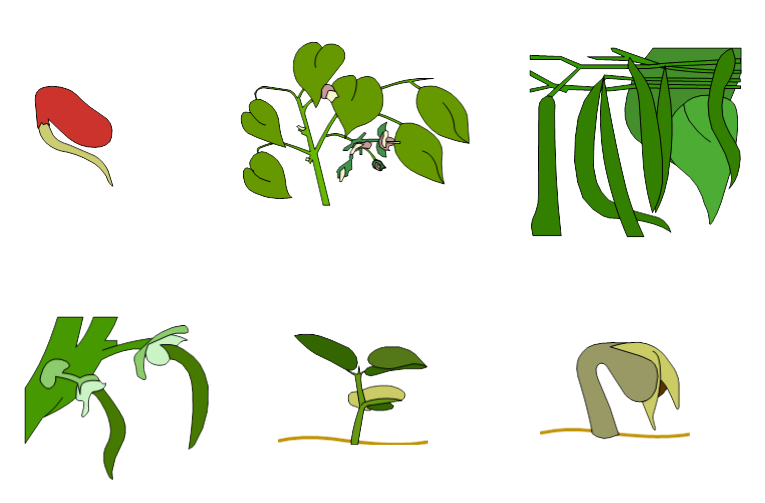 